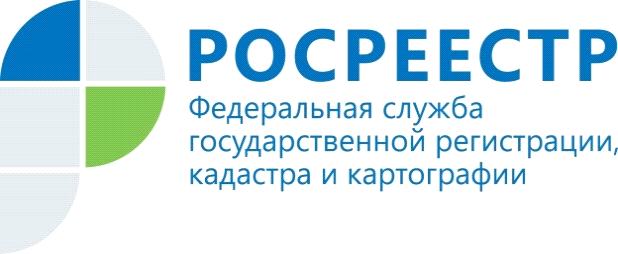 Управление Росреестра по Красноярскому краю проведет «День консультаций правообладателей по вопросам снятия и наложения арестов на объекты недвижимости»19 августа с 9.00 до 13.00 и с 14.00 до 17.00 в Управлении Росреестра по Красноярскому краю состоится «День консультаций правообладателей по вопросам снятия и наложения арестов на объекты недвижимости» в телефонном режиме.Жители края смогут обратиться с проблемными вопросами наложения либо снятия арестов и запретов с принадлежащих им объектов недвижимости.На основании каких документов может быть наложен арест на недвижимое имущество? Как узнать находится ли недвижимость под арестом? Как снять арест? На эти и другие вопросы ответит Масалева Галина Ивановна – заместитель начальника отдела экстерриториальной регистрации, регистрации земельных участков, регистрации ограничений (обременений) Управления Росреестра по Красноярскому краю Телефон для консультаций (391) 2-265-698Анонс подготовлен Управлением Росреестра по Красноярскому краюКонтакты для СМИ:тел.: (391)2-226-756е-mail: pressa@r24.rosreestr.ru«ВКонтакте» http://vk.com/to24.rosreestr«Instagram»:rosreestr_krsk24